T.C. MİLLİ EĞİTİM BAKANLIĞI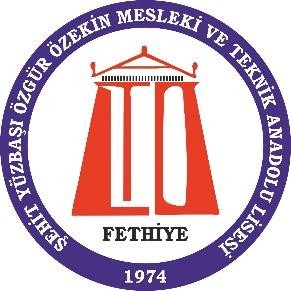 MUĞLA/FETHİYE ŞEHİT YÜZBAŞI ÖZGÜR ÖZEKİN MESLEKİ VE TEKNİK ANADOLU LİSESİ UYGULAMA OTELİ